The New York State Seal of Biliteracy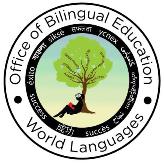 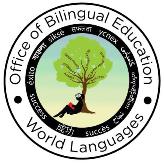 Seal Image Request FormPlease provide the information requested on the data spreadsheet.Submit this form electronically to:obewldocsubmit@nysed.govPlease place the form name and district name in the email subject heading:“Seal of Biliteracy, <insert name of District/School >Please allow 2-3 weeks to process your request.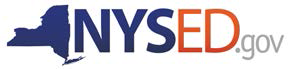 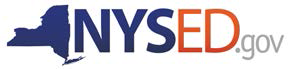 District Name:Request Date:Address:Graduation YearCity/State/Zip:School NameBEDS CodeNumber of  Students Receiving SealStudent Total:Student Total:Superintendent/Chief Administrative Officer or designee electronic signature. By entering your name below, you are signing this form electronically. You agree that your electronic signature is the legal equivalent of your manual signature on this form.Superintendent/Chief Administrative Officer or designee electronic signature. By entering your name below, you are signing this form electronically. You agree that your electronic signature is the legal equivalent of your manual signature on this form.Name:                               Title:        Date:      Email:      